INDICAÇÃO Nº 3684/2018Sugere ao Poder Executivo Municipal, a possibilidade quanto ao remanejamento do médico especialista em Ginecologia da UBS- Unidade Básica de Saúde do bairro Jardim Vista Alegre.. Excelentíssimo Senhor Prefeito Municipal, Nos termos do Art. 108 do Regimento Interno desta Casa de Leis, dirijo-me a Vossa Excelência para sugerir que, por intermédio do Setor competente, quanto a possibilidade de remanejamento do médico especialista em Ginecologia da UBS- Unidade Básica de Saúde do bairro Vista Alegre, neste município.Justificativa:Conforme reivindicação dos moradores do bairro Vista Alegre, Usuários do Sistema Único de Saúde, solicito o remanejamento do médico especialista em Ginecologia, uma vez que muitas mulheres gestantes que fazem acompanhamento mensalmente o pré-natal com p referido médico estão reclamando do mesmo, por falta de um bom atendimento .Este é um pedido não somente deste vereador, como também das gestantes que utilizam o SUS para realizar o acompanhamento  na gestação, pedem com urgência que o problema seja resolvido o mais rápido possível. Plenário “Dr. Tancredo Neves”, em 27 de junho de 2.018.JESUS VENDEDOR-Vereador / Vice Presidente-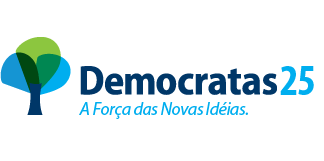 